 IEEE P802.11
Wireless LANsAbstractThis submission proposes resolutions for the following 2 CIDs for TGbe LB275:19592 and 19893Revisions:Rev 0: Initial version of the document TGbe editor: Please note Baseline is REVme_D4.0 and 11be D4.0Interpretation of a Motion to AdoptA motion to approve this submission means that the editing instructions and any changed or added material are actioned in the Tgbe Draft. This introduction is not part of the adopted material.Editing instructions formatted like this are intended to be copied into the Tgbe Draft (i.e. they are instructions to the 802.11 editor on how to merge the text with the baseline documents).Tgbe Editor: Editing instructions preceded by “Tgbe Editor” are instructions to the Tgbe editor to modify existing material in the Tgbe draft. As a result of adopting the changes, the Tgbe editor will execute the instructions rather than copy them to the Tgbe Draft.LB275 CR for 19592 and 19893LB275 CR for 19592 and 19893LB275 CR for 19592 and 19893LB275 CR for 19592 and 19893LB275 CR for 19592 and 19893Date:  2023-09-06Date:  2023-09-06Date:  2023-09-06Date:  2023-09-06Date:  2023-09-06Author(s):Author(s):Author(s):Author(s):Author(s):NameAffiliationAddressPhoneEmailYanjun SunQualcomm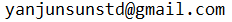 Alfred AsterjadhiGeorge CherianYouhan KimBin TianAbhishek PatilDuncan HoGaurang NaikAbdel Karim AjamiCIDCommenterClausePageCommentProposed ChangeResolution19592Xiangxin Gu35.5.1.2583.36There is no text description on RU allocation for 40MHz operation non-AP STA in subclause 35.5 and 36.3.2. There is no "Support For 484-tone RU In BW Wider Than 40 MHz" subfield in EHT Capabilities element either.  Can a 40 MHz operating STA be allocated with a 484-tone RU?Please clarifyRejectedThis is the question instead of a technical issue. We provided the following as a clarification. 
The question is about 40MHz operating non-AP STA participation in wide bandwidth OFDMA in 5/6GHz band. Just like in 11ax, 11be PHY doesn’t define 40MHz only STA in 5/6GHz band. A STA is either capable of supporting 20MHz or >=80MHz bandwidth.  In a BSS with BW >=80MHz, a 40MHz operating STA , which is a >=80MHz capable STA that temporarily shrinks its operation BW to 40MHz through OMI, is not common in practice. So such STA is NOT required to participate in the wide bandwidth OFDMA. Following the similar design principle in 11ax, 11be PHY only defines the 20/80/160MHz operating STA participating in wide bandwidth OFDMA.19893Liwen Chu9.3.1.22.9181.31The description is not accurate. 80+80 case should happen when the transmitter is non-EHT AP.As in comment.RejectedThe referred text looks correct also for an 80+80 non-EHT AP. As a reference, here is the text referred by the comment: “B7–B1 of the RU Allocation subfield is set to 68 to indicate the primary and secondary 80 MHz channel if the bandwidth of the PPDU that carries the MU-RTS Trigger frame is less than 320 MHz, or to indicate the primary  160 MHz  channel  if  the  bandwidth  of  the  PPDU  that  carries  the  MU-RTS  Trigger  frame  is 320 MHz.”. In figure 9-96, the 80+80 MHz case has been covered explicitly for the value of 68.